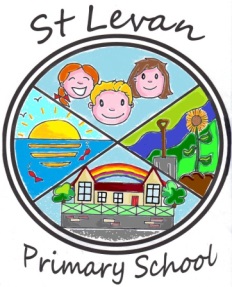 Sports Premium Policy 2014 Policy approved by the Governing Body on: 22.09.14 Sports Premium InformationFull details of the Grant can be accessed on the Department for Education Website. https://www.education.gov.uk/schools/adminandfinance/financialmanagement/primary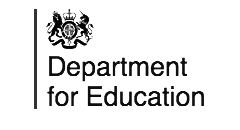  What is the Sports Premium?The Government is providing funding of £150 million per annum for academic years 2013/14 and 2014/15 to provide new, substantial primary school sport funding’. This funding is being jointly provided by the Departments for Education, Health and Culture, Media and Sport, and will see money going directly to primary school headteachers to spend on improving the quality of sport and PE for all their children.The sport funding can only be spent on sport and PE provision in schools.Purpose of fundingSchools will have to spend the sport funding on improving their provision of PE and sport, but they will have the freedom to choose how they do this.Possible uses for the funding include:•   hiring specialist PE teachers or qualified sports coaches to work alongside primary teachers when teaching PE•   new or additional Change4Life sport clubs•   paying for professional development opportunities in PE/sport•   providing cover to release primary teachers for professional development in PE/sport•   running sport competitions, or increasing participation in the school games•   buying quality assured professional development modules or materials for PE/sport•   providing places for pupils on after school sport clubs and holiday clubs.Sport Premium Grant 2014-2015The total amount of Sport Premium Grant received by St Levan Primary School this year will be £8000 plus £5 per pupil.Our Aim:The Governors agree that the money must be used so that: all children have the opportunity to access a variety of high quality physical experiences to enable a healthier, more active lifestyle  regardless of sporting ability; that the most able children are given the opportunity to compete in advanced tournaments; that staff have access to training opportunities and continued professional development.Vision Statement:St Levan provides a variety of high quality physical experiences to encourage healthy active lifestyles, engagement and enjoyment in competitions and the desire to excel through developing the determination to succeed. We will ensure that each individual is valued and encouraged to reach their full potential.Our ethos at St Levan combines physical learning, health and cognitive thinking across all key stages. We believe that PE and sport play a key role in personal development and that every child should be provided with opportunities to participate in a wide range of sporting and physical activity.   
Using our grant we intend to support a range of activities – endeavouring to develop physical confidence and support learning that will enhance children’s skills across the curriculum and encourage healthy lives and improved fitness. 
We are aiming to improve concentration, memory, behaviour and academic performance through sport. We want to motivate all children, encourage their personal and team performance and participation, promote confidence and self-esteem. This whole school enhancement encourages fairness, values, responsibility, and respect. How are we spending our money to improve the quality of PE and School Sport?Increasing participation in school sportAs well as working in partnership with Penwith Schools to develop increased participation in team games, we will be promoting the participation in active lunchtime and afterschool clubs for all children. By investing in teacher training there will be even more after school activities provided as the school year progresses. Hiring qualified sports coaches to work alongside teachers to develop teachingWe have formed a partnership with Cape Cornwall Secondary School and their Head of PE who leads and delivers specialist PE sessions within curriculum time at the Secondary School. This initiative benefits all children from EYFS to Year 6 and allows us to use quality sporting facilities to access a wide range of new experiences such as gymnastics, athletics and trampolining. Our own teachers are professionally developed through sharing good practice, assisting in PE lessons and delivering follow-up sessions.Encouraging a Healthy and active LifestyleAn additional lunchtime supervisor is employed and trained to ensure pupils have access to a range of activities with older children encouraged to lead ‘active’ sessions and teach the younger children new skills.Buying quality assured professional development modules or materials for PE and sportSpending Plan 2014-2015Buying into Cape PE package of support  – £4,000Neil Gapp employed as Leader of PE for an afternoon per week to organise, lead and assess weekly sessions for children, develop a programme of CPD individualised to St Levan; competitions for all ability pupils; liaison on Change4Life programme; pupil Sports Leaders training.Staff CPD (as part of CAPE package)Commitment to ‘Chance 2 Shine’ Cricket Programme (£150)Coach (6 week coaching block); provide CPD for all staff; organise inter/intra school competitions with links to St Just Cricket Club.DT coaching (Term 2 and 3)- Leading PE sessions at St Levan,  After-school clubs,£70 X 20 sessions £1,400Bikeability: £Weekly dance club £25.00 X 30 sessions = £750.00Swimming block of 10 weeks for all children £1,000(Including Transport )Teaching Resources - £tbcSports enrichment day - £tbcLEAP – surf club enrichment days £Future spending may include:Support for PE enrichment days– specific activities chosen by the children eg. Surf club 'Skipping Workshops' to lead workshops with the pupils and support the lunchtime supervisors in organising a range of activities.School Council BudgetPurchasing of equipment to allow physically challenged pupils greater access to the curriculum.Contribution towards a Healthy LIfestyle' enrichment day.Hosting PE enrichment activities for local schools including a G & T event.Playground markings/development of outdoor zonesOpportunitiesImprove the quality and diversity of PE and School Sport.Think about specific needs of our pupils, eg. Gifted and Talented; training young leaders; encouraging children to become more active.Review PE policyCPD/training opportunities of staffCollaboration with others, eg PET Schools and Local Sports Clubs